Email 5 photos on happyinvites.co@gmail.com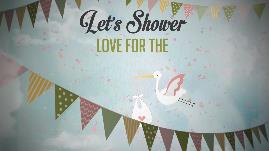 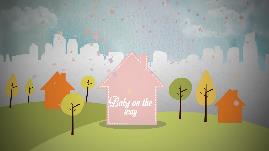 SLIDE 1:Let’s ShowerLove for theBaby on the way!-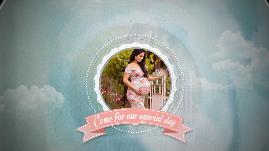 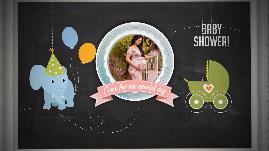 SLIDE 2:Come for our special dayBABY SHOWER-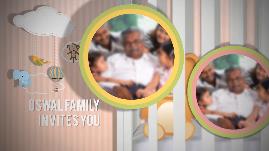 SLIDE 3:OSWAL FAMILY INVITES YOU-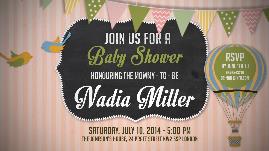 SLIDE 4:Join us for aBABY SHOWERHonouring the Mommy-to-be / Parents-to-beName of Mom / Name of ParentsDateTimeVenueRSVP Information